Приложение 9 вводится в действие с 01.10.2019г. согласно решению Совета директоров АО «Казахстанский фонд гарантирования депозитов» от 09.09.2019 г. (решение № 21) Приложение 9 к Правилам определения размера и порядка уплаты обязательных календарных, дополнительных и чрезвычайных взносов, утвержденным решением Совета директоров АО «Казахстанский фонд гарантирования депозитов» (протокол от 30 октября 2006 года № 32) Отчет по объемам и ставкам вознаграждений депозитов физических лицТаблица 1. Отчет по депозитам физических лиц (в тысячах тенге)продолжение таблицы:Таблица 2. Отчет по оборотам депозитов физических лиц* - включаются также условные депозиты, по которым нет определенного срока, но исходя из условий, срок условного депозита превышает 12 месяцевпродолжение таблицы:Таблица 3. Отчет о сумме возмещенияТаблица 4. Отчет по депозитам физических лиц в банках-участниках в региональном разрезеТаблица 5. Ставки вознаграждения по привлечённым (вкладам) депозитам физических лиц банков-участников и объемы привлечения за отчетный месяц                              (депозиты с фиксированной процентной ставкой)Таблица 6. Ставки вознаграждения по привлечённым (вкладам) депозитам физических лиц банков-участников и объемы привлечения за отчетный месяц (депозиты в национальной валюте с плавающей процентной ставкой)Таблица 7. Отчет о наличии/отсутствии агентской сети для привлечения депозитов физических лиц1. Указываются данные о наличии либо отсутствии агентской сети у банка-участника для привлечения депозитов физических лиц. Необходимо заполнить «да» или «нет».				2.При отсутствии у банка-участника агентской сети для привлечения депозитов физических лиц остальные графы таблицы не заполняются.3.Указывается количество агентов, с которым у банка-участника заключены договоры (соглашения) по привлечению депозитов физических лиц, в разбивке по физическим и юридическим лицам.4.Указываются данные о наличии либо отсутствии фактов привлечения банком-участником депозитов физических лиц посредством услуг агента.	5.Если у банка-участника, за исключением АО «Жилстройсбербанк Казахстана», заключен договор (соглашение) по привлечению депозитов физических лиц с АО «Казпочта» или им были привлечены депозиты физических лиц, то в скобках необходимо указать «да», в противном случае – «нет». АО «Жилстройсбербанк Казахстана» необходимо в данной колонке отмечать «да».Первый руководитель или лицо, уполномоченное им на подписание отчета ___________________________________________    ____________ фамилия,  имя, отчество (при его наличии)                           подпись Главный бухгалтер или лицо, уполномоченное на подписание отчета___________________________________________    ____________ фамилия,  имя, отчество (при его наличии)                           подпись  Исполнитель ______________________________________          ____________ фамилия,  имя, отчество (при его наличии)                                              подпись     Номер телефона:_________________________ Электронная почта (email): _________________________Дата подписания отчета «___»__________20___годаПримечание: пояснение по заполнению формы «Отчет по объемам и ставкам вознаграждений депозитов физических лиц» приведено в приложении к настоящей форме.Пояснение по заполнению формы «Отчет по объемам и ставкам вознаграждений депозитов физических лиц» 1. Общие положения Пояснение определяет единые требования по заполнению формы «Отчет по объемам и ставкам вознаграждений депозитов физических лиц» (далее – Таблицы 1-7).Таблицы 1-7 составляются банками ежемесячно по состоянию на конец отчетного периода. Данные в Таблицах заполняются в тысячах тенге. Сумма менее пятисот тенге округляется до нуля, а сумма, равная пятистам тенге и выше, округляется до тысячи тенге.  Таблицы 1-7 подписывает первый руководитель, главный бухгалтер или лица, уполномоченные на подписание отчета, и исполнитель.2. Пояснение по заполнению Таблицы 1 «Отчет по депозитам физических лиц»При заполнении Таблицы 1 банки раскрывают сведения о депозитах физических лиц, в том числе с нулевыми остатками.По депозитам в иностранной валюте суммы должны быть пересчитаны по курсу Национального Банка Республики Казахстан (далее – НБ РК), действовавшего по состоянию на последний рабочий день отчетного месяца.При распределении депозитов по группам в зависимости от суммы депозита необходимо использовать данные по состоянию на последнее число отчетного месяца.По графам 3 и 4 указываются совокупные сумма депозитов и количество счетов, открытых физическими лицами в тенге и в иностранной валюте.В графах 3.1. - 3.6. и 4.1. - 4.6. указываются совокупные сумма депозитов и количество счетов, открытых физическими лицами в тенге и в иностранной валюте, в разбивке по сроку (отсутствию срока).В графе «Без установленного срока» отчета с учетом наличия ограничений в законодательстве Республики Казахстан указываются депозиты, по которым срок договора истек, но депозит не востребован клиентом, при этом:1) клиент является бездействующим налогоплательщиком или имеет задолженность по налогам и социальным платежам, а также на счете клиента имеются ограничения (инкассовые распоряжения о приостановлении расходных операций), выставленные налоговыми органами; 2) на счет клиента предъявлены требования третьих лиц об изъятии денег с банковского счета и/или наложении ареста на деньги, находящиеся на банковском счете;3) банк пролонгирует данный депозит на условиях «депозита до востребования».В строке 3 указываются сведения о депозитах, по которым часть вознаграждения субсидируется государством (в рамках жилищных строительных сбережений, государственной образовательной накопительной системы) или предусмотрены премии государства.В строке 4 указываются сведения о депозитах, вознаграждение по которым начисляется по плавающей процентной ставке.Строки «Справочно: Депозиты лиц, связанных с банком особыми отношениями» уже включены в соответствующие строки 1.1.1., 1.1.2., 1.2.1., 1.2.2., 1.3.1., 1.3.2., 1.4., 1.5., 2.1.1., 2.1.2., 2.2., 2.3., 2.4., 2.5., 3., 4.1. и 4.2. Признак связанности лица с банком особыми отношениями определяется статьей 40 Закона Республики Казахстан «О банках и банковской деятельности в Республике Казахстан», статьей 12-1 Закона Республики Казахстан «О товариществах с ограниченной и дополнительной ответственностью» и статьей 64 Закона Республики Казахстан «Об акционерных обществах».3. Пояснение по заполнению Таблицы 2 «Отчет по оборотам депозитов физических лиц»В Таблице 2 указываются обороты по депозитам физических лиц за отчетный месяц.В случае если в течение отчетного месяца по депозитам в иностранной валюте были проведены операции пролонгирования, пополнения, частичного снятия и т.п., предусмотренные в отчете, суммы должны быть пересчитаны по курсу НБ РК, действовавшего на дату проведения операций с иностранной валютой.В графах 3 и 4 указываются сумма депозитов и количество счетов, открытых физическими лицами за отчетный месяц, в разбивке по сроку.В графах 5 и 6 указываются количество счетов и сумма депозитов, сроки по которым были пролонгированы в отчетном месяце.В графах 7 и 8 указываются количество счетов и сумма депозитов, пополненных клиентами и/или третьими лицами в отчетном месяце (за исключением капитализации).В графах 9 и 10 указываются количество счетов и сумма депозитов, с которых в отчетном месяце были частично сняты деньги клиентами, в том числе снятия со счета клиента банком, третьим лицом в целях исполнения налогообложения, т.е. выставление налоговыми органами инкассовых распоряжений, а также в целях исполнения решения суда, т.е. выставление судебными исполнителями судебных листов с инкассовыми распоряжениями, комиссии банка и т.д.В графах 11 и 12 указываются количество счетов и сумма депозитов, закрытых в отчетном месяце в связи с истечением срока договора, в том числе и текущие счета.В строках 13-14 указываются количество счетов и сумма депозитов, досрочно закрытых в отчетном месяце.4. Пояснение по заполнению Таблицы 3 «Отчет о сумме возмещения»В Таблице «Отчет о сумме возмещения» в строке 1 указывается общая сумма возмещения по всем депозитам физических лиц банка, подлежащая выплате Фондом, без учета встречных требований банка к депозиторам.Сумма возмещения Фонда по депозитам – гарантийное возмещение по гарантируемым депозитам, подлежащее выплате Фондом, в сумме остатка по депозиту без начисленного по нему вознаграждения, но не более:  - 15 млн. тенге по гарантируемому сберегательному депозиту в национальной валюте;- 10 млн. тенге по другим видам гарантируемых депозитов в национальной валюте;- 5 млн. тенге по гарантируемому депозиту в иностранной валюте.При наличии у депозитора в банке нескольких гарантируемых депозитов, различных по видам и валюте, рассчитывается совокупное возмещение не более 15 млн. тенге.В строке 2 указывается общая сумма возмещения по всем депозитам физических лиц банка, подлежащая выплате Фондом, с учетом (за вычетом) общей суммы встречных требований банка к депозиторам. В строке 3 указывается итоговое количество физических лиц, являющихся клиентами - депозиторами банка.В строке 3.1 указывается количество клиентов с нулевым остатком по всем счетам. В случае если у клиента банка имеются несколько счетов в банке и один из них с нулевым остатком, то при заполнении указанной строки такие клиенты, имеющие нулевой остаток лишь по отдельным счетам, не учитываются. В строке 4  указывается итоговое количество счетов физических лиц с нулевыми остатками.5. Пояснение по заполнению Таблицы 4 «Отчет по депозитам физических лиц в региональном разрезе»В Таблице 4 необходимо указать сумму и количество счетов по депозитам физических лиц в разбивке по областям, согласно соответствующим филиалам банка (относительно расположения филиалов банка), в тенге и в иностранной валюте. В случае отсутствия депозитов в филиалах соответствующие ячейки отчета предоставляются с нулевыми остатками (пустографка).6. Пояснение по заполнению Таблицы 5 «Ставки вознаграждения и объемы привлечения за отчетный месяц по привлечённым депозитам физических лиц  с фиксированной процентной ставкой» Таблица 5 отчета заполняется по привлечённым депозитам физических лиц с фиксированной процентной ставкой банков.По вновь привлеченным мультивалютным депозитам физических лиц банк-участник в сведениях должен указывать максимальные ставки вознаграждения по каждому виду валют.При пролонгации договора банковского вклада (счета) банк-участник в сведениях должен указывать максимальные ставки вознаграждения по продленному договору банковского вклада (счета).В графе 3 указывается объем депозитов банка, привлеченный за отчетный месяц по каждой категории депозита с фиксированной процентной ставкой. При расчете объема вновь привлеченных депозитов за отчетный месяц учитываются все притоки по вновь привлеченному депозиту за отчетный месяц.Вновь привлеченные депозиты в иностранной должны быть пересчитаны по курсу НБ РК, действовавшему на дату привлечения депозита в иностранной валюте.В графе 4 указывается максимальная годовая эффективная ставка вознаграждения внутри каждой категории депозита, привлеченного в течение отчетного месяца, в том числе в зависимости от срока депозита (где это указано).В графе 5 указывается средневзвешенная годовая эффективная ставка вознаграждения, которая  рассчитывается отдельно по каждой категории депозита, привлеченного в течение отчетного месяца, в том числе в зависимости от срока депозита (где это указано) по следующей формуле:                                       n                                                   ∑ ГЭСВi * Vi                                       i=1      ГЭСВ ср. вз.       =    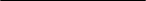                                          n                                                     ∑ Vi                                       i=1  где:ГЭСВ ср. вз. – средневзвешенная годовая эффективная ставка вознаграждения по определенной категории депозита;ГЭСВi – годовая эффективная ставка вознаграждения по определенной категории депозита;Vi  – сумма вновь привлеченных депозитов (все притоки) за отчетный месяц по каждой категории вклада с фиксированной процентной ставкой, привлеченных по одинаковой ГЭСВi, без учета вознаграждения (за исключением капитализированной суммы вознаграждения).При расчете суммы вновь привлеченных депозитов за отчетный месяц учитываются все притоки по вновь привлеченному депозиту за отчетный месяц.Если при расчете ГЭСВ полученное число имеет более одного десятичного знака, оно подлежит округлению до десятых долей следующим образом:- если сотая доля больше или равна 5, десятая доля увеличивается на 1, все следующие за ней знаки исключаются;- если сотая доля меньше 5, десятая доля остается без изменений, все следующие за ней знаки исключаются.7. Пояснение по заполнению Таблицы 6 «Ставки вознаграждения и объемы привлечения за отчетный месяц по привлечённым депозитам физических лиц в национальной валюте с плавающей процентной ставкой»Таблица 6 отчета заполняется по привлечённым депозитам физических лиц в национальной валюте с плавающей процентной ставкой банков.В графе 3 указывается значение бенчмарка внутри каждой категории депозита с плавающей процентной ставкой, привлеченного в течение отчетного месяца.В графе 4 указывается объем депозитов банка, привлеченный за отчетный месяц по каждой категории депозита с плавающей процентной ставкой. При расчете объема вновь привлеченных депозитов за отчетный месяц учитываются все притоки по вновь привлеченному депозиту за отчетный месяц.Вновь привлеченные депозиты в иностранной валюте с плавающей процентной ставкой должны быть пересчитаны по курсу НБ РК, действовавшему на дату привлечения депозита в иностранной валюте.В графе 5 указывается значение ставки процентного спрэда, который рассчитывается и устанавливается банком самостоятельно по каждой категории депозита с плавающей процентной ставкой.В графе 6 указывается максимальная годовая эффективная ставка вознаграждения внутри каждой категории депозита, привлеченного в течение отчетного месяца.В случае отсутствия депозитов по одной или нескольким категориям графы и соответствующие сроки не подлежат заполнению. Графы остаются пустыми (пустографка).8. Пояснение по заполнению Таблицы 7 «Отчет о наличии/отсутствии агентской сети для привлечения депозитов физических лиц»В графе 2 указываются данные о наличии либо отсутствии фактов привлечения банком депозитов физических лиц посредством услуг агента (да/нет).В случае отсутствия сведений (то есть указание «нет» в графе 2) графы 3-6 Таблицы 7 не заполняются.В графе 3 указывается количество агентов - физических лиц, с которыми у банка заключены договоры (соглашения) по привлечению депозитов физических лиц. В графе 4 указывается количество агентов - юридических лиц, с которыми у банка заключены договоры (соглашения) по привлечению депозитов физических лиц, за исключением АО «Казпочта».№ 
п/пНаименованиеВсего депозитов, в том числе: До 3 месяцев включительноОт 3 до 6 месяцев включительноОт 6 до 12 месяцев 12 месяцевСвыше 12 месяцев 1233.1.3.2.3.3.3.4.3.5. 1Всего депозитов физических лиц в национальной и иностранной валютах, в том числе:1.Депозиты в национальной валюте, в том числе:1.1.Депозиты, не соответствующие условиям срочности, в том числе:1.1.1.Условные депозиты, в том числе:1.1.1.1до 1 млн. тенге включительно1.1.1.2от 1 млн. тенге до 3 млн. тенге включительно1.1.1.3от 3 млн. тенге до 5 млн. тенге включительно1.1.1.4от 5 млн. тенге до 10 млн. тенге включительно1.1.1.5от 10 млн. тенге до 15 млн. тенге включительно1.1.1.6от 15 млн. тенге до 20 млн. тенге включительно1.1.1.7от 20 млн. тенге до 50 млн. тенге включительно1.1.1.8от 50 млн. тенге до 500 млн. тенге включительно1.1.1.9свыше 500 млн. тенге1.1.1.10Справочно: Условные депозиты лиц, связанных с банком особыми отношениями1.1.2.Срочные депозиты, в том числе:1.1.2.1до 1 млн. тенге включительно1.1.2.2от 1 млн. тенге до 3 млн. тенге включительно1.1.2.3от 3 млн. тенге до 5 млн. тенге включительно1.1.2.4от 5 млн. тенге до 10 млн. тенге включительно1.1.2.5от 10 млн. тенге до 15 млн. тенге включительно1.1.2.6от 15 млн. тенге до 20 млн. тенге включительно1.1.2.7от 20 млн. тенге до 50 млн. тенге включительно1.1.2.8от 50 млн. тенге до 500 млн. тенге включительно1.1.2.9свыше 500 млн. тенге1.1.2.10Справочно: Срочные депозиты в национальной валюте лиц, связанных с банком особыми отношениями1.2.Депозиты, соответствующие условиям срочности, в том числе:1.2.1.с правом пополнения, в том числе:1.2.1.1до 1 млн. тенге включительно1.2.1.2от 1 млн. тенге до 3 млн. тенге включительно1.2.1.3от 3 млн. тенге до 5 млн. тенге включительно1.2.1.4от 5 млн. тенге до 10 млн. тенге включительно1.2.1.5от 10 млн. тенге до 15 млн. тенге включительно1.2.1.6от 15 млн. тенге до 20 млн. тенге включительно1.2.1.7от 20 млн. тенге до 50 млн. тенге включительно1.2.1.8от 50 млн. тенге до 500 млн. тенге включительно1.2.1.9свыше 500 млн. тенге1.2.1.10Справочно: Депозиты, соответствующие условиям срочности, с правом пополнения лиц, связанных с банком особыми отношениями1.2.2.без права пополнения, в том числе:1.2.2.1до 1 млн. тенге включительно1.2.2.2от 1 млн. тенге до 3 млн. тенге включительно1.2.2.3от 3 млн. тенге до 5 млн. тенге включительно1.2.2.4от 5 млн. тенге до 10 млн. тенге включительно1.2.2.5от 10 млн. тенге до 15 млн. тенге включительно1.2.2.6от 15 млн. тенге до 20 млн. тенге включительно1.2.2.7от 20 млн. тенге до 50 млн. тенге включительно1.2.2.8от 50 млн. тенге до 500 млн. тенге включительно1.2.2.9свыше 500 млн. тенге1.2.2.10Справочно: Депозиты, соответствующие условиям срочности, без права пополнения лиц, связанных с банком особыми отношениями1.3.Сберегательные депозиты, в том числе:1.3.1.с правом пополнения, в том числе:1.3.1.1до 1 млн. тенге включительно1.3.1.2от 1 млн. тенге до 3 млн. тенге включительно1.3.1.3от 3 млн. тенге до 5 млн. тенге включительно1.3.1.4от 5 млн. тенге до 10 млн. тенге включительно1.3.1.5от 10 млн. тенге до 15 млн. тенге включительно1.3.1.6от 15 млн. тенге до 20 млн. тенге включительно1.3.1.7от 20 млн. тенге до 50 млн. тенге включительно1.3.1.8от 50 млн. тенге до 500 млн. тенге включительно1.3.1.9свыше 500 млн. тенге1.3.1.10Справочно: Сберегательные депозиты с правом пополнения лиц, связанных с банком особыми отношениями1.3.2.без права пополнения, в том числе:1.3.2.1до 1 млн. тенге включительно1.3.2.2от 1 млн. тенге до 3 млн. тенге включительно1.3.2.3от 3 млн. тенге до 5 млн. тенге включительно1.3.2.4от 5 млн. тенге до 10 млн. тенге включительно1.3.2.5от 10 млн. тенге до 15 млн. тенге включительно1.3.2.6от 15 млн. тенге до 20 млн. тенге включительно1.3.2.7от 20 млн. тенге до 50 млн. тенге включительно1.3.2.8от 50 млн. тенге до 500 млн. тенге включительно1.3.2.9свыше 500 млн. тенге1.3.2.10Справочно: Сберегательные депозиты без права пополнения лиц, связанных с банком особыми отношениями1.4.Текущие и карточные счета, в том числе:1.4.1.до 1 млн. тенге включительно1.4.2от 1 млн. тенге до 3 млн. тенге включительно1.4.3от 3 млн. тенге до 5 млн. тенге включительно1.4.4от 5 млн. тенге до 10 млн. тенге включительно1.4.5от 10 млн. тенге до 15 млн. тенге включительно1.4.6от 15 млн. тенге до 20 млн. тенге включительно1.4.7от 20 млн. тенге до 50 млн. тенге включительно1.4.8от 50 млн. тенге до 500 млн. тенге включительно1.4.9свыше 500 млн. тенге1.4.10Справочно: Текущие и карточные счета в национальной валюте лиц, связанных с банком особыми отношениями1.5.Депозиты до востребования, в том числе:1.5.1до 1 млн. тенге включительно1.5.2от 1 млн. тенге до 3 млн. тенге включительно1.5.3от 3 млн. тенге до 5 млн. тенге включительно1.5.4от 5 млн. тенге до 10 млн. тенге включительно1.5.5от 10 млн. тенге до 15 млн. тенге включительно1.5.6от 15 млн. тенге до 20 млн. тенге включительно1.5.7от 20 млн. тенге до 50 млн. тенге включительно1.5.8от 50 млн. тенге до 500 млн. тенге включительно1.5.9свыше 500 млн. тенге1.5.10Справочно: Вклады до востребования в национальной валюте лиц, связанных с банком особыми отношениями2.Депозиты в иностранной валюте, в том числе:2.1.Депозиты, не соответствующие условиям срочности, в том числе:2.1.1. Условные депозиты, в том числе: 2.1.1.1до 1 млн. тенге включительно2.1.1.2от 1 млн. тенге до 3 млн. тенге включительно2.1.1.3от 3 млн. тенге до 5 млн. тенге включительно2.1.1.4от 5 млн. тенге до 10 млн. тенге включительно2.1.1.5от 10 млн. тенге до 15 млн. тенге включительно2.1.1.6от 15 млн. тенге до 20 млн. тенге включительно2.1.1.7от 20 млн. тенге до 50 млн. тенге включительно2.1.1.8от 50 млн. тенге до 500 млн. тенге включительно2.1.1.9свыше 500 млн. тенге2.1.1.10Справочно: Условные депозиты в иностранной валюте лиц, связанных с банком особыми отношениями2.1.2.Срочные депозиты,  в том числе:2.1.2.1до 1 млн. тенге включительно2.1.2.2от 1 млн. тенге до 3 млн. тенге включительно2.1.2.3от 3 млн. тенге до 5 млн. тенге включительно2.1.2.4от 5 млн. тенге до 10 млн. тенге включительно2.1.2.5от 10 млн. тенге до 15 млн. тенге включительно2.1.2.6от 15 млн. тенге до 20 млн. тенге включительно2.1.2.7от 20 млн. тенге до 50 млн. тенге включительно2.1.2.8от 50 млн. тенге до 500 млн. тенге включительно2.1.2.9свыше 500 млн. тенге2.1.2.10Справочно: Срочные депозиты в иностранной валюте лиц, связанных с банком особыми отношениями2.2.Депозиты, соответствующие условиям срочности, в том числе:2.2.1до 1 млн. тенге включительно2.2.2от 1 млн. тенге до 3 млн. тенге включительно2.2.3от 3 млн. тенге до 5 млн. тенге включительно2.2.4от 5 млн. тенге до 10 млн. тенге включительно2.2.5от 10 млн. тенге до 15 млн. тенге включительно2.2.6от 15 млн. тенге до 20 млн. тенге включительно2.2.7от 20 млн. тенге до 50 млн. тенге включительно2.2.8от 50 млн. тенге до 500 млн. тенге включительно2.2.9свыше 500 млн. тенге2.2.10Справочно: Депозиты, соответствующие условиям срочности в иностранной валюте лиц, связанных с банком особыми отношениями2.3.Сберегательные депозиты, в том числе:2.3.1до 1 млн. тенге включительно2.3.2от 1 млн. тенге до 3 млн. тенге включительно2.3.3от 3 млн. тенге до 5 млн. тенге включительно2.3.4от 5 млн. тенге до 10 млн. тенге включительно2.3.5от 10 млн. тенге до 15 млн. тенге включительно2.3.6от 15 млн. тенге до 20 млн. тенге включительно2.3.7от 20 млн. тенге до 50 млн. тенге включительно2.3.8от 50 млн. тенге до 500 млн. тенге включительно2.3.9свыше 500 млн. тенге2.3.10Справочно: Сберегательные депозиты в иностранной валюте лиц, связанных с банком особыми отношениями2.4.Текущие и карточные счета, в том числе:2.4.1до 1 млн. тенге включительно2.4.2от 1 млн. тенге до 3 млн. тенге включительно2.4.3от 3 млн. тенге до 5 млн. тенге включительно2.4.4от 5 млн. тенге до 10 млн. тенге включительно2.4.5от 10 млн. тенге до 15 млн. тенге включительно2.4.6от 15 млн. тенге до 20 млн. тенге включительно2.4.7от 20 млн. тенге до 50 млн. тенге включительно2.4.8от 50 млн. тенге до 500 млн. тенге включительно2.4.9свыше 500 млн. тенге2.4.10Справочно: Текущие и карточные счета в иностранной валюте лиц, связанных с банком особыми отношениями2.5.Депозиты до востребования, в том числе:2.5.1до 1 млн. тенге включительно2.5.2от 1 млн. тенге до 3 млн. тенге включительно2.5.3от 3 млн. тенге до 5 млн. тенге включительно2.5.4от 5 млн. тенге до 10 млн. тенге включительно2.5.5от 10 млн. тенге до 15 млн. тенге включительно2.5.6от 15 млн. тенге до 20 млн. тенге включительно2.5.7от 20 млн. тенге до 50 млн. тенге включительно2.5.8от 50 млн. тенге до 500 млн. тенге включительно2.5.9свыше 500 млн. тенге2.5.10Справочно: Депозиты до востребования в иностранной валюте лиц, связанных с банком особыми отношениями3.Депозиты в национальной валюте, по которым часть вознаграждения субсидируется государством (в рамках жилищных строительных сбережений, государственной образовательной накопительной системы), в том числе:3.1до 1 млн. тенге включительно3.2от 1 млн. тенге до 3 млн. тенге включительно3.3от 3 млн. тенге до 5 млн. тенге включительно3.4от 5 млн. тенге до 10 млн. тенге включительно3.5от 10 млн. тенге до 15 млн. тенге включительно3.6от 15 млн. тенге до 20 млн. тенге включительно3.7от 20 млн. тенге до 50 млн. тенге включительно3.8от 50 млн. тенге до 500 млн. тенге включительно3.9свыше 500 млн. тенге3.10Справочно: Депозиты в национальной валюте, по которым часть вознаграждения субсидируется государством (в рамках жилищных строительных сбережений, государственной образовательной накопительной системы) лиц, связанных с банком особыми отношениями4.Депозиты в национальной валюте с плавающей процентной ставкой, в том числе:4.1.Срочные депозиты, в том числе:4.1.1до 1 млн. тенге включительно4.1.2от 1 млн. тенге до 3 млн. тенге включительно4.1.3от 3 млн. тенге до 5 млн. тенге включительно4.1.4от 5 млн. тенге до 10 млн. тенге включительно4.1.5от 10 млн. тенге до 15 млн. тенге включительно4.1.6от 15 млн. тенге до 20 млн. тенге включительно4.1.7от 20 млн. тенге до 50 млн. тенге включительно4.1.8от 50 млн. тенге до 500 млн. тенге включительно4.1.9свыше 500 млн. тенге4.1.10Справочно: Срочные депозиты с плавающей процентной ставкой лиц, связанных с банком особыми отношениями4.2.Сберегательные депозиты, в том числе:4.2.1до 1 млн. тенге включительно4.2.2от 1 млн. тенге до 3 млн. тенге включительно4.2.3от 3 млн. тенге до 5 млн. тенге включительно4.2.4от 5 млн. тенге до 10 млн. тенге включительно4.2.5от 10 млн. тенге до 15 млн. тенге включительно4.2.6от 15 млн. тенге до 20 млн. тенге включительно4.2.7от 20 млн. тенге до 50 млн. тенге включительно4.2.8от 50 млн. тенге до 500 млн. тенге включительно4.2.9свыше 500 млн. тенге4.2.10Справочно: Сберегательные депозиты с плавающей процентной ставкой лиц, связанных с банком особыми отношениямиБез установленного срокаКоличество счетов, в том числе:  До 3 месяцев включительноОт 3 до 6 месяцев включительноОт 6 до 12 месяцев12 месяцевСвыше 12 месяцевБез установленного срока3.6.44.1.4.2.4.3.4.4.4.5.4.6.№ 
п/пНаименованиеКоличество счетов, открывшихся за отчетный месяцВсего депозитов, принятых на вновь открывшихся счетах за отчетный месяцКоличество счетов, пролонгированных за отчетный месяцВсего депозитов, пролонгированных за отчетный месяцКоличество счетов, пополненных вкладчиком и/или третьим лицом за отчетный месяцВсего депозитов, пополненных вкладчиком и/или третьим лицом за отчетный месяц123456781Всего депозитов физических лиц в национальной и иностранной валютах, в том числе:1.Депозиты в национальной валюте, в том числе: 1.1.Депозиты, не соответствующие условиям срочности, в том числе: 1.1.1.Условные депозиты 1.1.2.Срочные депозиты, в том числе: 1.1.2.1.        до 3 месяцев включительно  1.1.2.2.        от 3 до 6 месяцев включительно 1.1.2.3.        от 6 до 12 месяцев  1.1.2.4.        12 месяцев 1.1.2.5.        свыше 12 месяцев 1.2.Депозиты, соответствующие условиям срочности, с правом пополнения, в том числе: 1.2.1.        до 3 месяцев включительно  1.2.2.        от 3 до 6 месяцев включительно 1.2.3.        от 6 до 12 месяцев 1.2.4.        12 месяцев 1.2.5.        свыше 12 месяцев* 1.3.Депозиты, соответствующие условиям срочности, без права пополнения, в том числе: 1.3.1.        до 3 месяцев включительно  1.3.2.        от 3 до 6 месяцев включительно 1.3.3.        от 6 до 12 месяцев 1.3.4.        12 месяцев 1.3.5.        свыше 12 месяцев* 1.4.Сберегательные депозиты с правом пополнения, в том числе: 1.4.1.        до 3 месяцев включительно  1.4.2.        от 3 до 6 месяцев включительно 1.4.3.        от 6 до 12 месяцев 1.4.4.        12 месяцев 1.4.5.        свыше 12 месяцев 1.5.Сберегательные депозиты без права пополнения, в том числе: 1.5.1.        до 3 месяцев включительно  1.5.2.        от 3 до 6 месяцев включительно 1.5.3.        от 6 до 12 месяцев 1.5.4.        12 месяцев 1.5.5.        свыше 12 месяцев 1.6.Текущие и карточные счета 1.7.Депозиты до востребования2.Депозиты в иностранной валюте, в том числе: 2.1.Депозиты, не соответствующие условиям срочности, в том числе: 2.1.1.Условные депозиты 2.1.2.Срочные депозиты, в том числе: 2.1.2.1.        до 3 месяцев включительно  2.1.2.2.        от 3 до  6 месяцев включительно 2.1.2.3.        от 6 до 12 месяцев 2.1.2.4.        12 месяцев 2.1.2.5.       свыше 12 месяцев 2.2.Депозиты, соответствующие условиям срочности, в том числе: 2.2.1.        до 3 месяцев включительно  2.2.2.        от 3 до 6 месяцев включительно 2.2.3.        от 6 до 12 месяцев 2.2.4.        12 месяцев 2.2.5.        свыше 12 месяцев* 2.3.Сберегательные депозиты, в том числе: 2.3.1.        до 3 месяцев включительно  2.3.2.        от 3 до 6 месяцев включительно 2.3.3.        от 6 до 12 месяцев 2.3.4.        12 месяцев 2.3.5.        свыше 12 месяцев 2.4.Текущие и карточные счета 2.5.Депозиты до востребования3.Депозиты в национальной валюте, по которым часть вознаграждения субсидируется государством (в рамках системы жилищных строительных сбережений, государственной образовательной накопительной системы), в том числе: 3.1.        до 3 месяцев включительно  3.2.        от 3 до  6 месяцев включительно 3.3.        от 6 до 12 месяцев 3.4.        12 месяцев 3.5.       свыше 12 месяцев4.Депозиты в национальной валюте с плавающей процентной ставкой, в том числе:4.1.Срочные депозиты, в том числе:4.1.1.        до 3 месяцев включительно 4.1.2.        от 3 до  6 месяцев включительно4.1.3.        от 6 до 12 месяцев4.1.4.        12 месяцев4.1.5.       свыше 12 месяцев4.2.Сберегательные депозиты, в том числе:4.2.1.        до 3 месяцев включительно 4.2.2.        от 3 до  6 месяцев включительно4.2.3.        от 6 до 12 месяцев4.2.4.        12 месяцев4.2.5.       свыше 12 месяцевКоличество счетов, из которых были  частично сняты деньги за отчетный месяцВсего депозитов,  частично снятых за отчетный месяцКоличество счетов, погашенных по сроку за отчетный месяцВсего депозитов, погашенных по сроку за отчетный месяцКоличество счетов,  досрочно погашенных за отчетный месяцВсего депозитов, досрочно погашенных за отчетный месяц910111213141Сумма возмещения КФГД по депозитам (без учета встречных требований банка к депозиторам) (тысяч тенге)2Сумма возмещения КФГД по депозитам (с учетом встречных требований банка к депозиторам) (тысяч тенге)3Количество клиентов, в том числе:3.1Клиенты с нулевыми остатками по всем счетам4Количество счетов с нулевыми остатками№ 
п/пОбластиВ тенгеВ тенгеВ иностранной валютеВ иностранной валюте№ 
п/пОбластиКоличество счетовВсего депозитов
(тысяч тенге)Количество счетовВсего депозитов
(тысяч тенге)1234561Акмолинская2Актюбинская3Алматинская4Атырауская5Восточно-Казахстанская6Жамбылская7Западно-Казахстанская8Карагандинская9Костанайская10Кызылординская11Мангистауская12Павлодарская13Северо-Казахстанская14Туркестанская15г. Алматы16г. Нур-Султан17г. ШымкентКатегория депозита с фиксированной процентной ставкойОбъем вновь привлеченных вкладов (депозитов),
тыс. тенгеМаксимальная ставка*Максимальная ставка*Средневзвешенная ставка*1234451.Депозиты в национальной валюте1.1.Депозиты, не соответствующие условиям срочности, в том числе: 1.1.1.Условные депозиты 1.1.2.Срочные депозиты, в том числе:1.1.2.1.        до 3 месяцев включительно 1.1.2.2.        от 3 до 6 месяцев включительно1.1.2.3.        от 6 до 12 месяцев включительно1.1.2.4.        свыше 12 месяцев1.2.Депозиты, соответствующие условиям срочности, с правом пополнения, в том числе: 1.2.1.        до 3 месяцев включительно  1.2.2.        от 3 до 6 месяцев включительно 1.2.3.        от 6 до 12 месяцев включительно 1.2.4.        свыше 12 месяцев**1.3.Депозиты, соответствующие условиям срочности, без права пополнения, в том числе: 1.3.1.        до 3 месяцев включительно  1.3.2.        от 3 до 6 месяцев включительно 1.3.3.        от 6 до 12 месяцев включительно 1.3.4.        свыше 12 месяцев**1.4.Сберегательные депозиты с правом пополнения, в том числе: 1.4.1.        до 3 месяцев включительно  1.4.2.        от 3 до 6 месяцев включительно 1.4.3.        от 6 до 12 месяцев включительно 1.4.4.        свыше 12 месяцев1.5.Сберегательные депозиты без права пополнения, в том числе: 1.5.1.        до 3 месяцев включительно  1.5.2.        от 3 до 6 месяцев включительно 1.5.3.        от 6 до 12 месяцев включительно 1.5.4.        свыше 12 месяцев1.6.Текущие и карточные счета1.7.Депозиты до востребования2Депозиты в иностранной валюте2.1.Депозиты, не соответствующие условиям срочности, в том числе:2.1.1.Условные депозиты2.1.2.Срочные депозиты,  в том числе:2.1.2.1.        до 12 месяцев2.1.2.2.        12 месяцев и более2.2.Депозиты, соответствующие условиям срочности, в том числе:2.2.1.        до 12 месяцев2.2.2.        12 месяцев и более**2.3.Сберегательные депозиты, в том числе:2.3.1.        до 12 месяцев2.3.2.        12 месяцев и более2.4.Текущие и карточные счета2.5.Депозиты до востребования3Депозиты, по которым часть вознаграждения субсидируется государством (в рамках системы жилищных строительных сбережений, государственной образовательной накопительной системы)* - указывается годовая эффективная ставка вознаграждения * - указывается годовая эффективная ставка вознаграждения * - указывается годовая эффективная ставка вознаграждения * - указывается годовая эффективная ставка вознаграждения ** - включаются также условные депозиты, по которым нет определенного срока, но исходя из условий, срок условного депозита  превышает 12 месяцев ** - включаются также условные депозиты, по которым нет определенного срока, но исходя из условий, срок условного депозита  превышает 12 месяцев ** - включаются также условные депозиты, по которым нет определенного срока, но исходя из условий, срок условного депозита  превышает 12 месяцев ** - включаются также условные депозиты, по которым нет определенного срока, но исходя из условий, срок условного депозита  превышает 12 месяцев № БенчмаркЗначение бенчмаркаОбъем вновь привлеченных вкладов (депозитов),
тыс. тенгеСпред,
процентный пунктСпред,
процентный пунктМаксимальная ставка*12345561.Базовая ставка НБРК 2.Уровень инфляции3.TONIA4.TWINA* - указывается годовая эффективная ставка вознаграждения * - указывается годовая эффективная ставка вознаграждения * - указывается годовая эффективная ставка вознаграждения * - указывается годовая эффективная ставка вознаграждения * - указывается годовая эффективная ставка вознаграждения НаименованиеНаличие1
да/нет2Количество агентов3Количество агентов3Привлечение депозитов физических лиц посредством услуг агента4
(да/нет)ИСКЛЮЧЕНИЕ: для АО "ЖССБ" и привлечение посредством Казпочты5
(да/нет)НаименованиеНаличие1
да/нет2физических лицюридических лицПривлечение депозитов физических лиц посредством услуг агента4
(да/нет)ИСКЛЮЧЕНИЕ: для АО "ЖССБ" и привлечение посредством Казпочты5
(да/нет)123456Агентская сеть для привлечения депозитов физических лиц